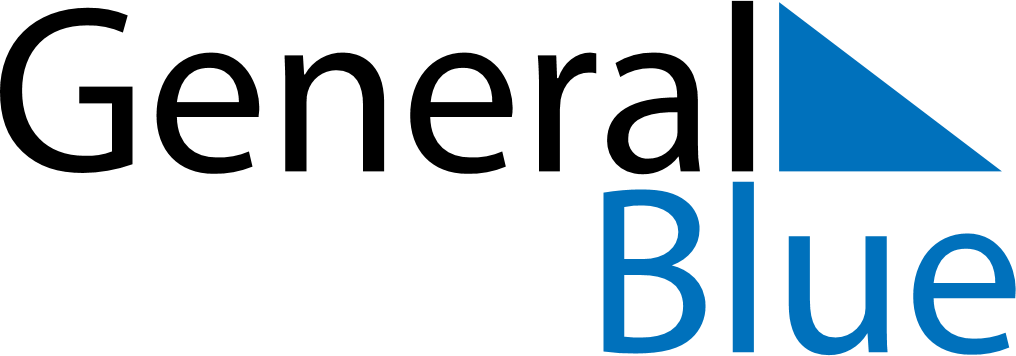 Weekly CalendarJune 21, 2021 - June 27, 2021Weekly CalendarJune 21, 2021 - June 27, 2021MondayJun 21MondayJun 21TuesdayJun 22WednesdayJun 23WednesdayJun 23ThursdayJun 24FridayJun 25FridayJun 25SaturdayJun 26SundayJun 27SundayJun 27My Notes